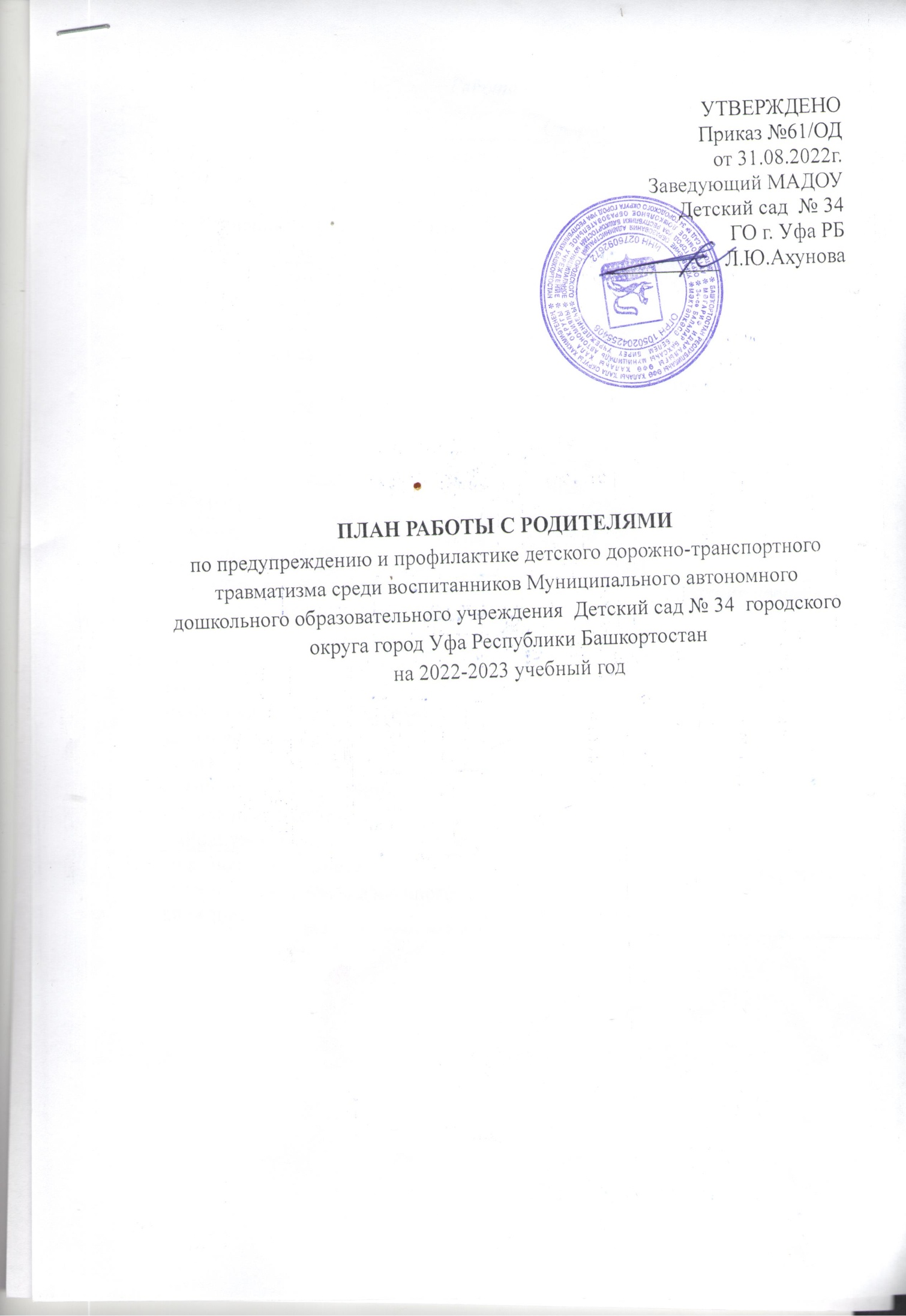 Работа с родителями.№Мероприятия Сроки Ответственный 1.Провести общее родительское собрание Май Заведующая 2.Оформить на уличном стенде информацию для родителей  «Ребенок – главный пассажир»АвгустСтарший воспитатель3.Оформить памятки для родителей по ПДДВ течение годаСтарший воспитатель5.Организовать совместные праздники и развлеченияВ течение годаМузыкальный руководительИнструктор по ФИЗО6.Решить ребусы и кроссворды по теме ПДДСентябрь Воспитатели групп7.Провести родительские собрания, с приглашением инспектора ООППНСентябрьМайВоспитатели8.Провести анкетирование родителей по ПДДОктябрьСтарший воспитатель9.Подготовить стенд с памятками по ПДД и безопасности в холле ДОУАвгустСтарший воспитатель10.Провести консультации для родителей:- «Что нужно знать будущим школьникам о правилах дорожного движения»;-  «Дисциплина на улице – залог безопасности пешеходов»;- «Родители – пример для детей!»НоябрьЯнварьАпрельСтарший воспитатель11. Листовка – обращение «Выполняем правила дорожного движения»Май Старший воспитатель 